No writings, courses, notices, written paperwork, magazines, articles, books,     discs, records, videotapes, films, artwork, written or produced by Steve Hounsome, may be reprinted, copied, photographed, photocopied or reproduced in any other way. All such materials are the sole copyright of Steve Hounsome.Steve Hounsome reserves the right to withdraw from the course any Student felt not to be suitable for it.Steve Hounsome reserves the right to change, add to or subtract from the content of any Lesson in the Course.Students are not given authority or permission by Steve Hounsome to charge or accept payment by any other means for any Tarot consultations or activities, due to being on the Course, unless in receipt of a completed and signed ‘Certificate in Tarot Therapy’. If working professionally as a Tarot Consultant students are allowed to acknowledge enrolment on, then completion of, this Course.Students will keep in the strictest of confidence any private or personal     information regarding other Students or any other persons they come into contact with through the Course, in particular that gained by use of the Tarot. Students must not hand any course papers to others to read or copy.Students will agree to pay the set fee for each lesson of the course. All monies paid are non-returnable. Payment must be made in £ sterling. No course material will be issued, sent or marked until appropriate payment has been received. Should the course tutor dismiss a student from the Course, only payment to the time of the dismissal is due. Any further monies paid will be returned. Any Student withdrawing from the Course after Lesson 4 will still be required to complete full payment for the Course, unless agreed with Steve Hounsome.Students are permitted to contact the Course tutor with any enquiries throughout the Course. Additional questions may also be included with any lesson material sent in.PLEASE COMPLETE THE SECTION BELOW IN TYPE OR BLOCK CAPITALS.Please say what previous experience, if any, you have had in the field of Tarot. It does not matter if you have not had any as the course does not assume any knowledge or experience. This is for my own awareness only.__________________________________________________________________________________________________________________________________________________________________________________________________________________________________________________________________________________________________________________________________________________________________Please say how you heard about the course.______________________________________________________________________________________________________________________Please say why you want to do this Course._________________________________________________________________________________________________________________________________________________________________________________Please give your Date of Birth ____________________________________Please say a little about your life to date and your self, as you feel it is relevant______________________________________________________________________________________________________________________________________________________________________________________________________________________________________________________________________________________________________________________________________________________________________________________________________________________________________________________________________________________________________________________________________________________________________________________________________________Please state the name of the pack you intent to use on the Course, if you have decided this. Please state instead if you do not own a pack and/or would like advice on buying a suitable one.___________________________________________________________Please sign the declaration below and return this form to me. I will then confirm your place on the Course and send you the first information and Lesson.I have read and understood the above conditions numbered 1 to 8 and agree to abide by them for the duration of ‘The Seekers Quest’ Course.
Signed____________________________________Date______________Name ___________________________________________________________Address ________________________________________________________________________________________________________________________________________________________Postcode __________________Tel: (Landline)___________________(Mobile)________________________E-Mail ___________________________________________________________STEVE HOUNSOME, TAROT THERAPY44 GUSSAGE ROAD, POOLE, DORSET, BH12 4BZTEL: 01202 740019 / 07852 980199	  E-MAIL:steve@tarottherapy.co.ukwww.tarottherapy.co.uk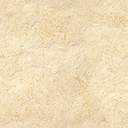 